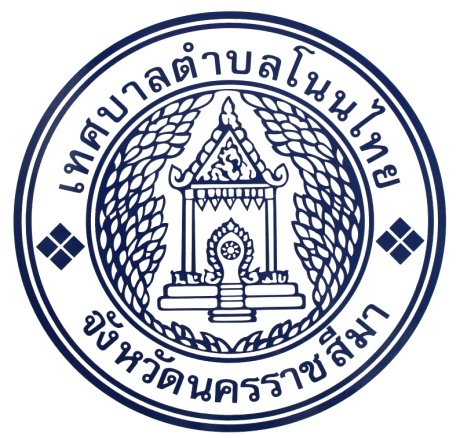 (สำเนา)แผนพัฒนาท้องถิ่น(พ.ศ. 2566–2570)เพิ่มเติม ครั้งที่ 2เทศบาลตำบลโนนไทยอำเภอโนนไทย  จังหวัดนครราชสีมา